Kl. 8 Subject: Exam skills - Units 5-6Odpowiedzi do listeningu z poprzedniej lekcji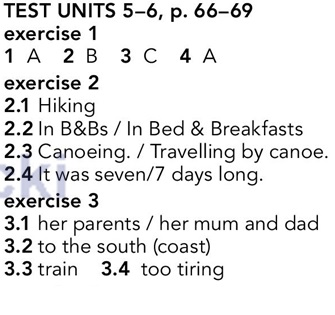 Dzisiaj kontynuujemy zadania egzaminacyjne na bazie materiału z działów 5-6.Proszę Was o wykonanie nastepujących ćwiczeń w ćwiczeniówce.Ćw.4 - dobieramy właściwe reakcje językoweĆw 6 - gramatyka6.1 - odniesienie do przyszłości6.2 - przeszłość, słowo “while” ważne6.3 - wyrażanie możliwości w przyszłości !!!Ćw.7Do każdego elementu tekstowego jest poprawej stronie jedno pytanie. Dobieramy najbardziej pasującą odpowiedź.Ćw. 8Należy uzupełnić brakującą informację w zdaniu na podstawie tekstu. Odpowiedzi w środę 25.03.2020W razie pytań proszę się ze mną kontaktować 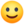 